Коллектив  МКОУ «Борагангечувской  СОШ» регулярно проводят мероприятия посвещянные разным датам.В мае месяце организовали культурный поход на берег  речки «Аксайка».Организовали разные конкурсы: «Лучший анекдот», «Лучший стих», «Лучший танец»,далее организовали игры «Пляжный волейбол», «Бадминтон».             Самые активные и смекалистые : Геримханова К.Х, Османов Дж. А,  Амиева  Д.И, Умаев М.И,Шамсуев У .О,Хаджиев В.О и другие. Отличившие были награждены  грамотами и подарками от профсоюзной организации и администрации школы.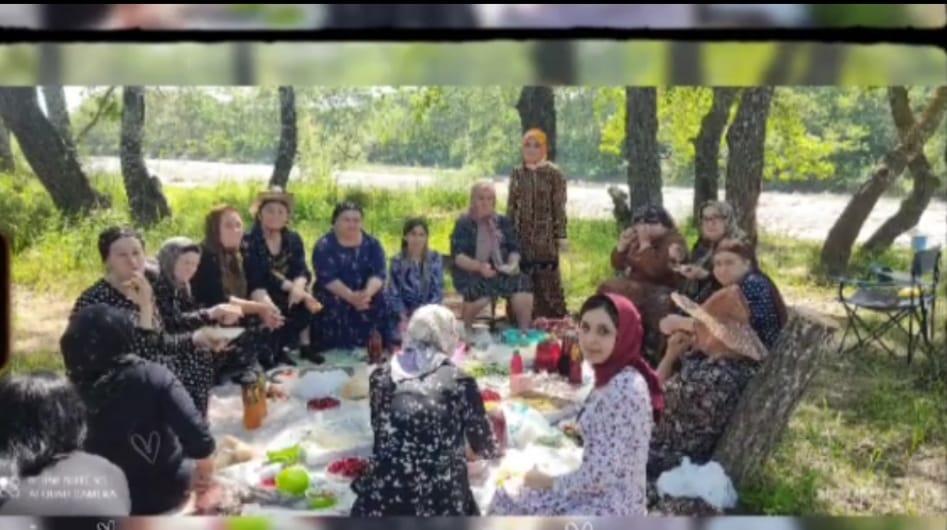 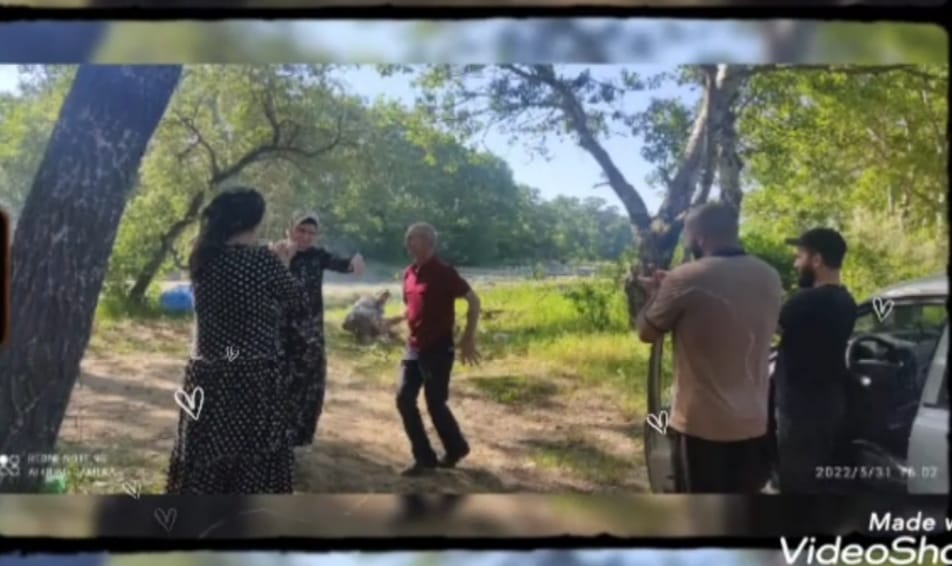 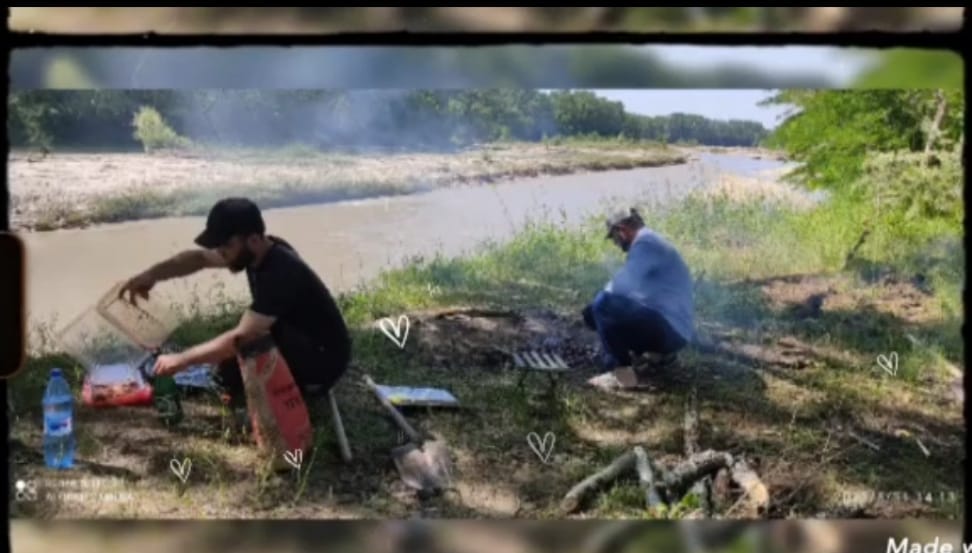               Августовском  совещании при директоре провели проводы ветеранов на заслуженный отдых: Османов Алади  Ахмедович,  Висамбиева  Нурьян  Алимаровна, Геримханова  Куржан Хизраиловна.Отметили словами и подарками ветеранов труда от профсоюзной организации.Далее провели чаепитие.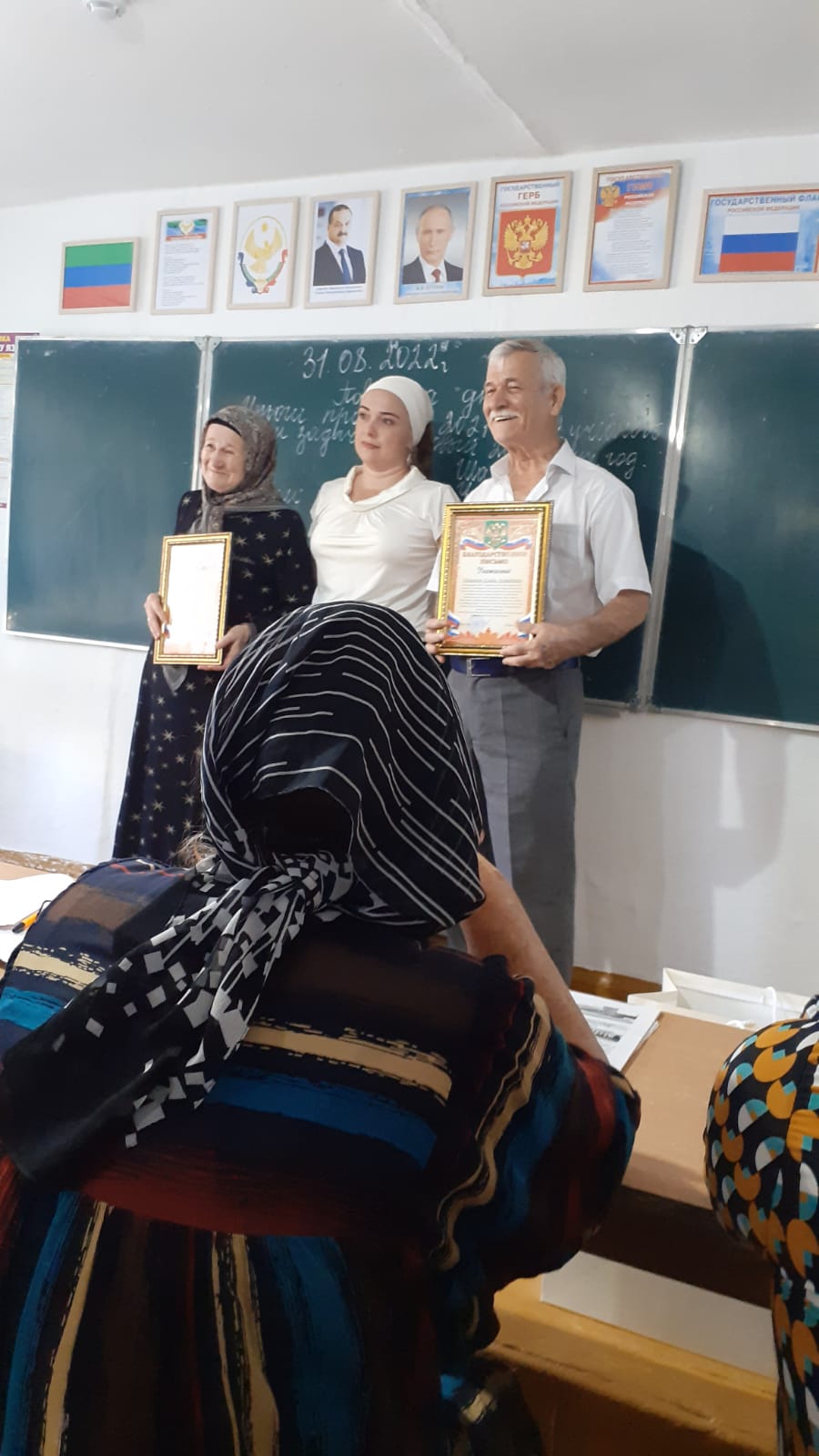 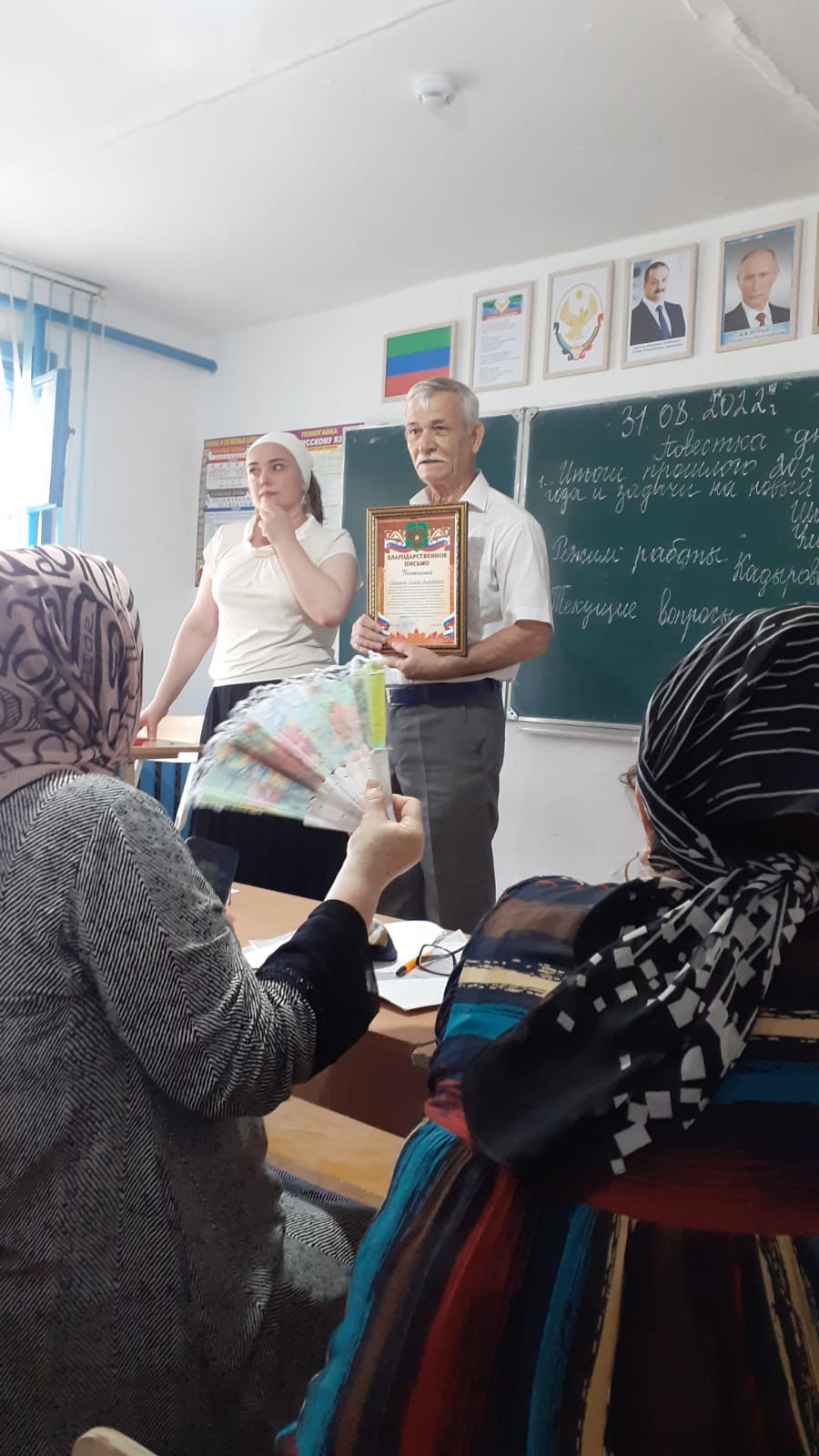 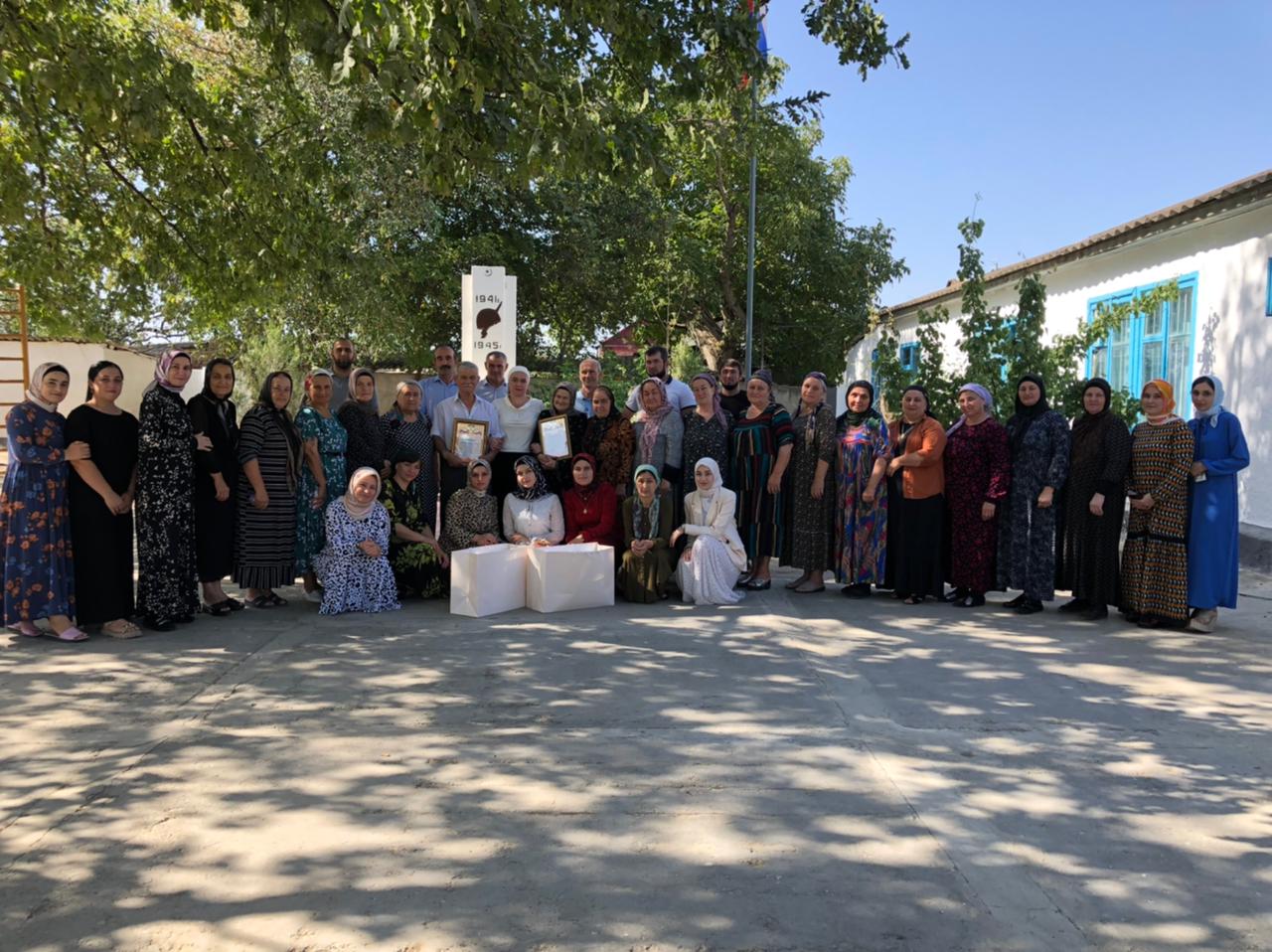              Празднование  Нового года организовала профсоюзная организация школы,праздник начался с поздравления директором школы Кадыровой Дж А и председателем профсоюзной организации школы Шамсуева О.З. Слова благодарности были сказаны в адрес  отличившихся учителей; Бийсултанова Л.С.,Темаева Дж.А, Хехаева М.У, Хаманаева Э.В. В основной части праздника было чаепитие,игры ,викторины по теме «Новый год»-которые организовала и провела Османова  Д В.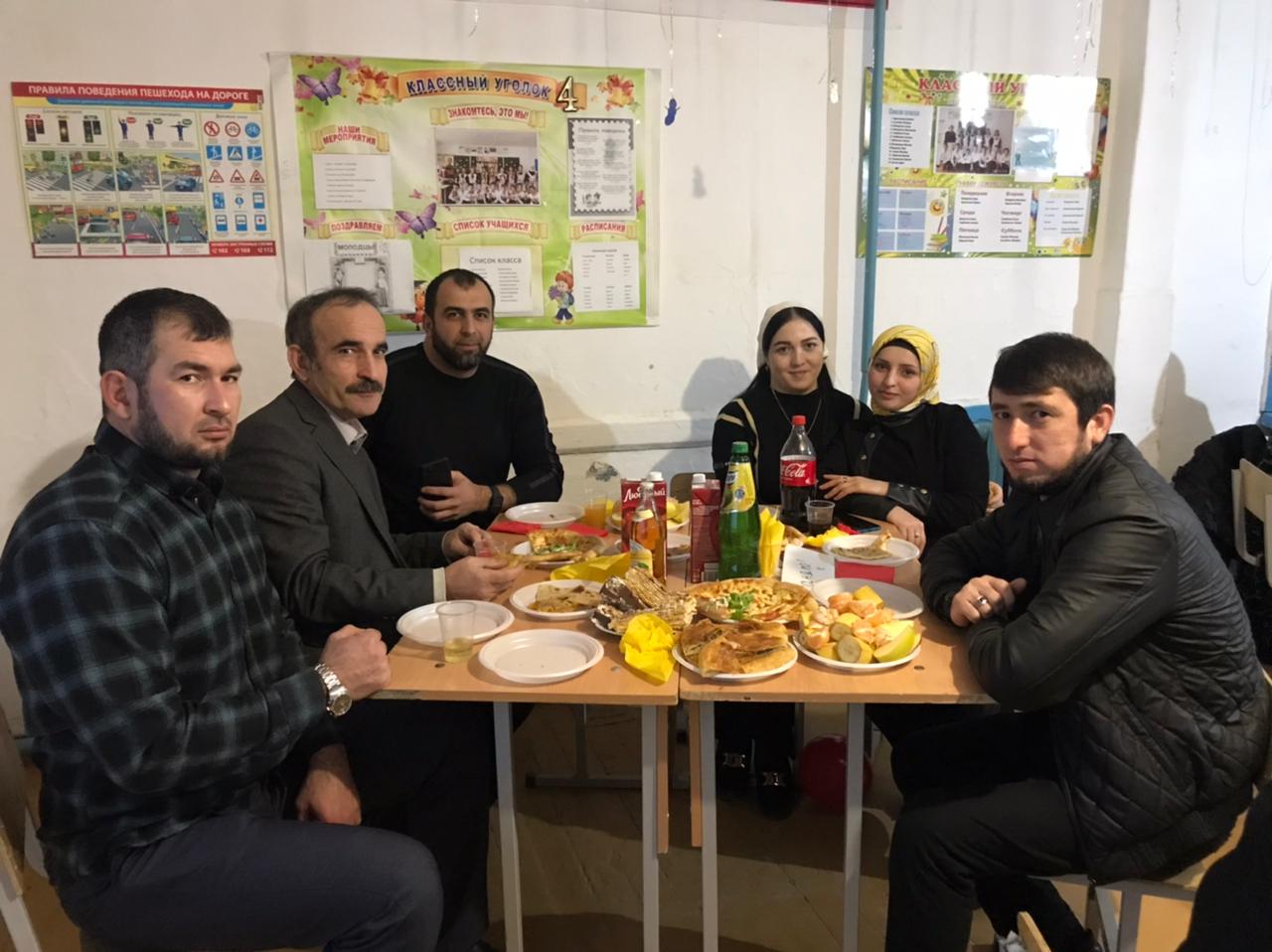 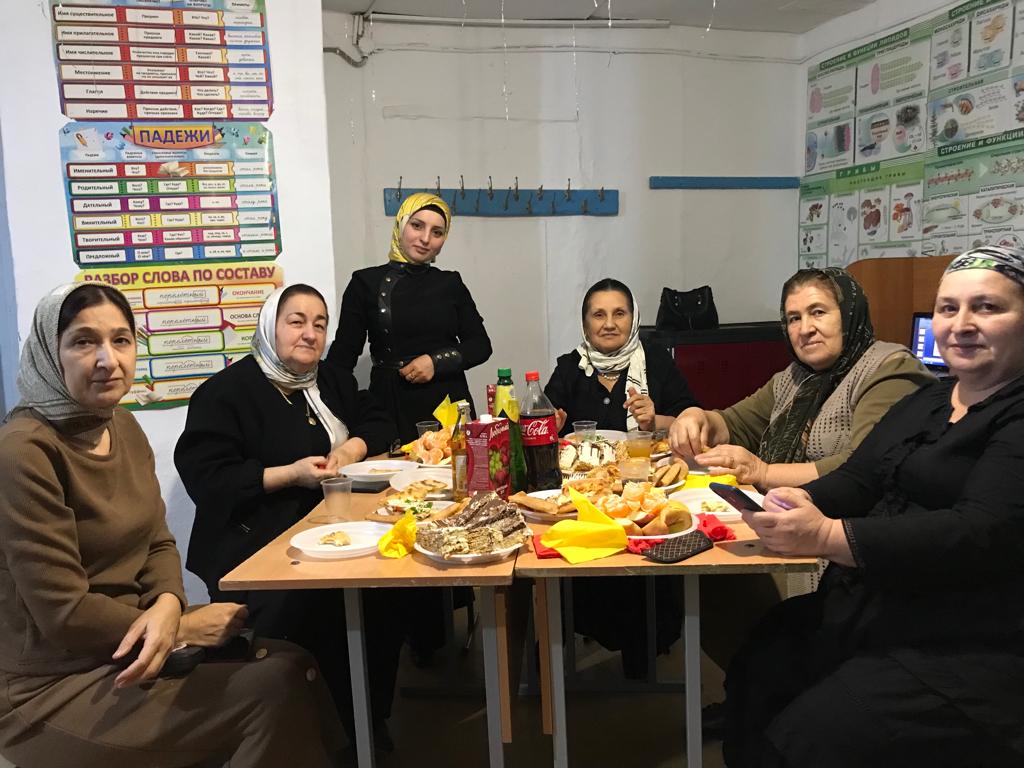 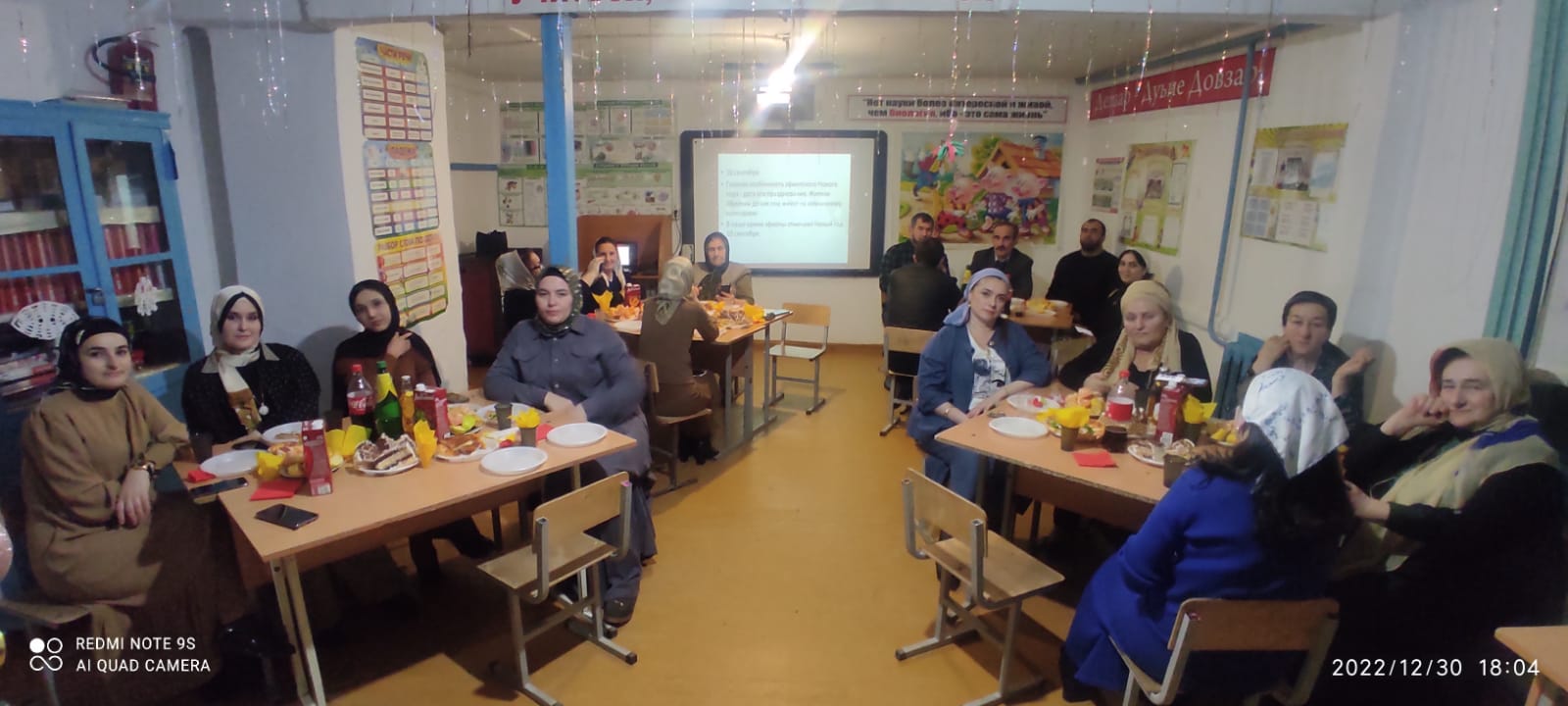 